Before applying to volunteer with KOTO we recommend you find out more about KOTO as an organization.Please visit our website: www.koto.com.auPlease note that when you are applying as volunteer with KOTO, it is a ‘self-funded’ placement. You will be responsible for your own accommodation, meals, transportation and health insurance. KOTO is only committed to providing you with a meal per working day.Personal InformationSkills/Interests＊If you selected "Other" in the previous question, please also answer the next question.Work ExperienceVolunteer ExperienceEducationThank you for your volunteer application. A member of our organizationwill contact you soon!If you have any questions about volunteering with KOTO, please email volunteers@koto.com.au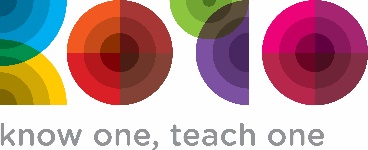 Volunteer Application FormFull NameDate of ApplicationDate of ApplicationNationalityDate of BirthDate of BirthGenderMale    FemaleMale    FemaleMale    FemaleEmailDetails in Home Country (if outside Vietnam)Details in Home Country (if outside Vietnam)Details in Home Country (if outside Vietnam)Details in Home Country (if outside Vietnam)Details in Vietnam (if Applicable)Details in Vietnam (if Applicable)Details in Vietnam (if Applicable)Details in Vietnam (if Applicable)Home address:Home address:Home address:Home address:Contact address:Contact address:Contact address:Contact address:Telephone:Telephone:Telephone:Telephone:Telephone:Telephone:Telephone:Telephone:List languages that you have studied and your fluency levelList languages that you have studied and your fluency levelList languages that you have studied and your fluency levelQualification and licenseQualification and licenseQualification and licenseHobbies and interestsHobbies and interestsHobbies and interestsTravel experienceTravel experienceTravel experienceDate of your latest Police RecordDate of your latest Police RecordDate of your latest Police RecordCountry of IssueCountry of IssueCountry of IssueEmergency Contact Persons NameEmergency Contact Persons NameEmergency Contact Persons NameEmergency Contacts NumberEmergency Contacts NumberEmergency Contacts NumberHow did you find out about volunteering with KOTO?How did you find out about volunteering with KOTO?How did you find out about volunteering with KOTO?How did you find out about volunteering with KOTO?How did you find out about volunteering with KOTO?How did you find out about volunteering with KOTO?How did you find out about volunteering with KOTO?How did you find out about volunteering with KOTO? Visiting our restaurant   On the internet   From a friend   Public Media A volunteer referral agency. Please name:               . Other:                          . Visiting our restaurant   On the internet   From a friend   Public Media A volunteer referral agency. Please name:               . Other:                          . Visiting our restaurant   On the internet   From a friend   Public Media A volunteer referral agency. Please name:               . Other:                          . Visiting our restaurant   On the internet   From a friend   Public Media A volunteer referral agency. Please name:               . Other:                          . Visiting our restaurant   On the internet   From a friend   Public Media A volunteer referral agency. Please name:               . Other:                          . Visiting our restaurant   On the internet   From a friend   Public Media A volunteer referral agency. Please name:               . Other:                          . Visiting our restaurant   On the internet   From a friend   Public Media A volunteer referral agency. Please name:               . Other:                          . Visiting our restaurant   On the internet   From a friend   Public Media A volunteer referral agency. Please name:               . Other:                          .The expected volunteer commitment is a minimum of 3 months (short term placements will be considered). Please provide us with the details of your expected duration at KOTO.The expected volunteer commitment is a minimum of 3 months (short term placements will be considered). Please provide us with the details of your expected duration at KOTO.The expected volunteer commitment is a minimum of 3 months (short term placements will be considered). Please provide us with the details of your expected duration at KOTO.The expected volunteer commitment is a minimum of 3 months (short term placements will be considered). Please provide us with the details of your expected duration at KOTO.The expected volunteer commitment is a minimum of 3 months (short term placements will be considered). Please provide us with the details of your expected duration at KOTO.The expected volunteer commitment is a minimum of 3 months (short term placements will be considered). Please provide us with the details of your expected duration at KOTO.The expected volunteer commitment is a minimum of 3 months (short term placements will be considered). Please provide us with the details of your expected duration at KOTO.The expected volunteer commitment is a minimum of 3 months (short term placements will be considered). Please provide us with the details of your expected duration at KOTO.Anticipated start dateAnticipated start dateAnticipated finish dateAnticipated finish dateAnticipated finish datePreferred daysPreferred daysMON   TUE   WED   THU   FRI   SAT   SUNMON   TUE   WED   THU   FRI   SAT   SUNMON   TUE   WED   THU   FRI   SAT   SUNMON   TUE   WED   THU   FRI   SAT   SUNMON   TUE   WED   THU   FRI   SAT   SUNMON   TUE   WED   THU   FRI   SAT   SUNPreferred time of dayPreferred time of dayAll day(8:30-16:30) Only the morning(8:30-12:00) Only the afternoon(13:00-16:30)Other:                          All day(8:30-16:30) Only the morning(8:30-12:00) Only the afternoon(13:00-16:30)Other:                          All day(8:30-16:30) Only the morning(8:30-12:00) Only the afternoon(13:00-16:30)Other:                          All day(8:30-16:30) Only the morning(8:30-12:00) Only the afternoon(13:00-16:30)Other:                          All day(8:30-16:30) Only the morning(8:30-12:00) Only the afternoon(13:00-16:30)Other:                          All day(8:30-16:30) Only the morning(8:30-12:00) Only the afternoon(13:00-16:30)Other:                          Total hours per weekTotal hours per weekWhy do you want to volunteer with KOTO?Why do you feel that volunteering with KOTO is the right thing for you to do at this time in your life?Now, at KOTO we are looking for volunteers about following. Please select which opportunity you apply for: Other＊At KOTO we have a wide range of functions from directly contributing to our core training program (teaching, counseling etc.), to assisting our general office team.  Please let us know where your skills lie and which volunteer positions interest you:At KOTO we have a wide range of functions from directly contributing to our core training program (teaching, counseling etc.), to assisting our general office team.  Please let us know where your skills lie and which volunteer positions interest you:Tutoring/Teaching:　Hospitality Training: Kitchen　Hospitality Training: Front of House　ESL Tutor  　ESL Teacher　Computer Instructor　Life Skills Teacher　First Aid Trainer　Counsellor　Teacher in other skills:                     　Other:                          Others:　Restaurant/Catering　Office or HR Administration　Graphic Design　Marketing 　Fund Raising & Public Relations　Grant Writing　Interpreting　Translating　Other:                          Please describe your professional skills which you can leverage in order to contribute to KOTO.Please provide details of current employment.Name of organization:Length of employment:Position:Summary of duties:Experience/achievement:Please provide details of past employment (include your CV if you wish to detail more than 2 positions)Position1Name of organization:Length of employment:Position:Summary of duties:Experience/achievement:Position2Name of organization:Length of employment:Position:Summary of duties:Experience/achievement:Please provide details of any volunteer experience (if you have)Name of organization:Length of placement:Volunteer tasks:Experience/achievement:Please provide details of any other experiences besides your business career (if you have)Name of organization:Length of placement:Experience/achievement:Please provide details of your educational backgroundSchool name:Year of graduate:Major:Please provide two references, excluding relations or friends and including at least one employment-related reference, whom we can contact to verify your application.Please provide two references, excluding relations or friends and including at least one employment-related reference, whom we can contact to verify your application.Name:Name:Relationship to you (employer, colleague, etc.):Relationship to you (employer, colleague, etc.):Email:Email:Telephone:Telephone: